Załącznik nr 5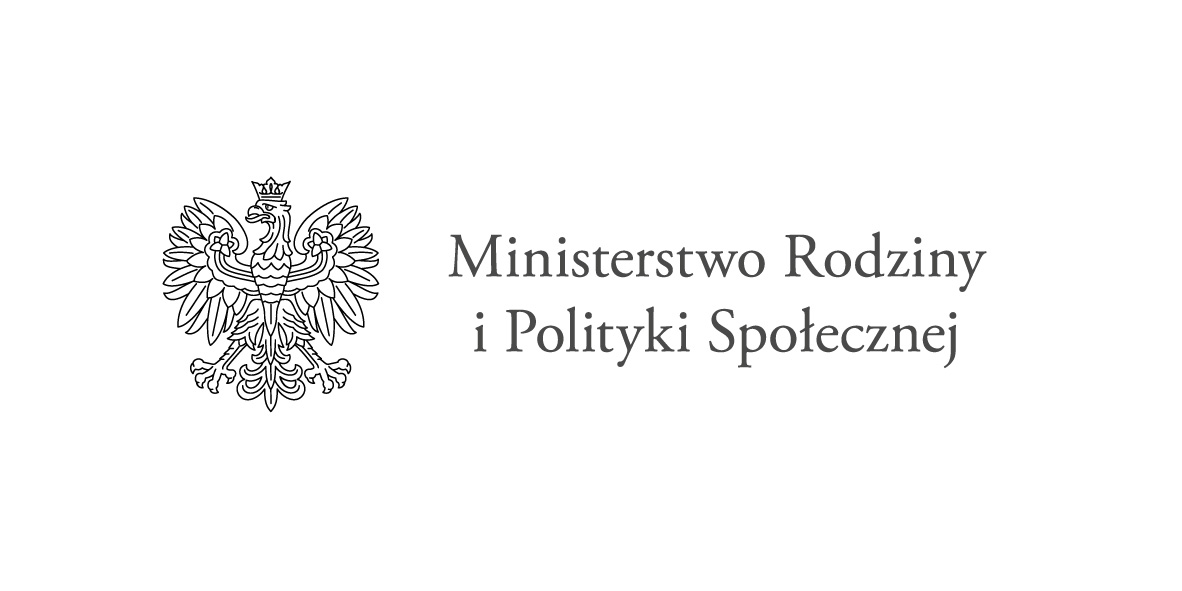     Specyfikacja  wyposażenia/ Szczegółowa kalkulacja ceny         MebleI POZIOMI POZIOMI POZIOMI POZIOMI POZIOMI POZIOMDostawa catering Dostawa catering Dostawa catering Dostawa catering Dostawa catering Dostawa catering L.P.OPISOPISILOŚĆCena jednostkowaNETTOWartośćNETTOWartość BRUTTOVAT1.Szafki z półkami . Górne  150x150x35. Dolne 150x60x82 dostosowane do zamontowania umywalki podblatowej. Blat gr. 380 mm w kolorze White DunesMeble wykonane z płyty meblowej gr. 180 mm obrzeże PCV,  kolor dąb trufla.Szafki z półkami . Górne  150x150x35. Dolne 150x60x82 dostosowane do zamontowania umywalki podblatowej. Blat gr. 380 mm w kolorze White DunesMeble wykonane z płyty meblowej gr. 180 mm obrzeże PCV,  kolor dąb trufla.1 kpl.23%	            Rozdzielnia posiłków 	            Rozdzielnia posiłków 	            Rozdzielnia posiłków 	            Rozdzielnia posiłków 	            Rozdzielnia posiłków 	            Rozdzielnia posiłków 2Szafki kuchenne dolne 260x60x82 w tym szafka dostosowana do zlewozmywaka jednokomorowego, płyty  indukcyjnej i piekarnika  Meble wykonane z płyty meblowej gr. 180 mm obrzeże PCV,  kolor dąb trufla. Blat wykonany z płyty  meblowej gr. 380 mm obrzeże PCV,  w kolorze White DunesSzafki kuchenne dolne 260x60x82 w tym szafka dostosowana do zlewozmywaka jednokomorowego, płyty  indukcyjnej i piekarnika  Meble wykonane z płyty meblowej gr. 180 mm obrzeże PCV,  kolor dąb trufla. Blat wykonany z płyty  meblowej gr. 380 mm obrzeże PCV,  w kolorze White Dunes1 kpl.23%3Stół 120x38x82  wykonany z płyty meblowej gr. 380 mm, obrzeże PCV,  w kolorze White Dunes, nóżki  chromowaneStół 120x38x82  wykonany z płyty meblowej gr. 380 mm, obrzeże PCV,  w kolorze White Dunes, nóżki  chromowane1 szt.23%4Krzesła kuchenne nóżki chromowane siedziska z tkaniny tapicerowanej ekoskóra ekologiczna kolor karmelowy.Krzesła kuchenne nóżki chromowane siedziska z tkaniny tapicerowanej ekoskóra ekologiczna kolor karmelowy.2 szt.23%Zmywalnia Zmywalnia Zmywalnia Zmywalnia Zmywalnia Zmywalnia 5Szafka przelotowa na naczynia kuchenne z stali nierdzewnej 90/60 /210Szafka przelotowa na naczynia kuchenne z stali nierdzewnej 90/60 /2101szt.23%6Blat ze stali nierdzewnej na nóżkach 130x60x82 wraz ze zlewem jednokomorowym (zestaw zlew jednokomorowy z ociekaczem, zmywarko-wyparzarka , blat roboczy) Blat ze stali nierdzewnej na nóżkach 130x60x82 wraz ze zlewem jednokomorowym (zestaw zlew jednokomorowy z ociekaczem, zmywarko-wyparzarka , blat roboczy) 1szt.23%Jadalnia z aneksem kuchennym Jadalnia z aneksem kuchennym Jadalnia z aneksem kuchennym Jadalnia z aneksem kuchennym Jadalnia z aneksem kuchennym Jadalnia z aneksem kuchennym 7Stoły  138x80 wys. 77 wykonane z płyty meblowej  gr. 180 mm, obrzeże PCV,  kolor dąb trufla, nóżki  chromowaneStoły  138x80 wys. 77 wykonane z płyty meblowej  gr. 180 mm, obrzeże PCV,  kolor dąb trufla, nóżki  chromowane8szt.23%8Krzesła tapicerowane nóżki chromowane, siedzisko z tkaniny obiciowej w kolorze butelkowa zieleń, oparcie tkanina obiciowa,  -materiał cykl  martindejla co najmniej 9 tyś. , -rodzaj mat velvet 75-- tkanina utrudniająca wchłanianie płynów Krzesła tapicerowane nóżki chromowane, siedzisko z tkaniny obiciowej w kolorze butelkowa zieleń, oparcie tkanina obiciowa,  -materiał cykl  martindejla co najmniej 9 tyś. , -rodzaj mat velvet 75-- tkanina utrudniająca wchłanianie płynów 36szt.23%7Szafki dolne wraz z umywalką podblatową  i baterią 250x60x82, szafki górne 250x30x100  wykonane z płyty meblowej gr. 180 mm, obrzeże PCV,  kolor dąb trufla,  blat wykonany z płyty meblowej gr. 380, w kolorze White DunesSzafki dolne wraz z umywalką podblatową  i baterią 250x60x82, szafki górne 250x30x100  wykonane z płyty meblowej gr. 180 mm, obrzeże PCV,  kolor dąb trufla,  blat wykonany z płyty meblowej gr. 380, w kolorze White Dunes1kpl.23%                                                                     Szatnia dla personelu                                                                      Szatnia dla personelu                                                                      Szatnia dla personelu                                                                      Szatnia dla personelu                                                                      Szatnia dla personelu                                                                      Szatnia dla personelu 8Szafa  o wym. 120x50x220 w tym 4 szafki zamykane na kluczyk z oddzielnymi drzwiczkami, wieszak na ubrania oraz półki.(wykonany z płyty meblowej gr. 180 mm, obrzeże PCV,  kolor dąb trufla)Szafa  o wym. 120x50x220 w tym 4 szafki zamykane na kluczyk z oddzielnymi drzwiczkami, wieszak na ubrania oraz półki.(wykonany z płyty meblowej gr. 180 mm, obrzeże PCV,  kolor dąb trufla)1  szt.         23%Szatnia dla osób z niepełnosprawnością Szatnia dla osób z niepełnosprawnością Szatnia dla osób z niepełnosprawnością Szatnia dla osób z niepełnosprawnością Szatnia dla osób z niepełnosprawnością Szatnia dla osób z niepełnosprawnością 9Wieszak ścienny o długości 2,6 m, siedzisko i półka na buty o dł. 2,6 mWieszak ścienny o długości 2,6 m, siedzisko i półka na buty o dł. 2,6 m1kpl.      23%10Szafa wisząca o wym. 150x30x120  (w tym drzwiczki o wymiarach 30x30x30 zamykane na kluczyk) na ubrani i buty, wykonana z płyty meblowej gr. 180 mm, obrzeże PCV,  kolor dąb truflaSzafa wisząca o wym. 150x30x120  (w tym drzwiczki o wymiarach 30x30x30 zamykane na kluczyk) na ubrani i buty, wykonana z płyty meblowej gr. 180 mm, obrzeże PCV,  kolor dąb trufla1 szt.        23%Pomieszczenie porządkowe na I i II poziomiePomieszczenie porządkowe na I i II poziomiePomieszczenie porządkowe na I i II poziomiePomieszczenie porządkowe na I i II poziomiePomieszczenie porządkowe na I i II poziomiePomieszczenie porządkowe na I i II poziomie11Szafa na płyny, środki czystości 60x30x150, wykonana z płyty meblowej gr. 180 mm, obrzeże PCV,  kolor dąb truflaSzafa na płyny, środki czystości 60x30x150, wykonana z płyty meblowej gr. 180 mm, obrzeże PCV,  kolor dąb trufla1szt.      23%12Szafa na  środki czystości 140x50x250, wykonana z płyty meblowej gr .180 mm, obrzeże PCV,  kolor dąb trufla, drzwi przesuwne Szafa na  środki czystości 140x50x250, wykonana z płyty meblowej gr .180 mm, obrzeże PCV,  kolor dąb trufla, drzwi przesuwne 1szt.     23%II poziomII poziomII poziomII poziomII poziomII poziomPokój dzienny Pokój dzienny Pokój dzienny Pokój dzienny Pokój dzienny Pokój dzienny 13Stolik okrągły średnica 60cm, wys. 77 wykonany z płyty meblowej gr. 180 mm, obrzeże PCV,  kolor dąb trufla, noga chromowanaStolik okrągły średnica 60cm, wys. 77 wykonany z płyty meblowej gr. 180 mm, obrzeże PCV,  kolor dąb trufla, noga chromowana1szt.      23%14Krzesła tapicerowane nóżki chromowane, siedzisko z tkaniny obiciowej w kolorze butelkowa zieleń, oparcie tkanina obiciowa,  -materiał cykl  martindejla co najmniej 900 tyś. , -rodzaj mat velvet 75-- tkanina utrudniająca wchłanianie płynówKrzesła tapicerowane nóżki chromowane, siedzisko z tkaniny obiciowej w kolorze butelkowa zieleń, oparcie tkanina obiciowa,  -materiał cykl  martindejla co najmniej 900 tyś. , -rodzaj mat velvet 75-- tkanina utrudniająca wchłanianie płynów4szt.      23%15Sofy 73x130x73 siedzisko z tkaniny obiciowej w kolorze butelkowa zieleń, oparcie tkanina obiciowa,  -materiał cykl  martindejla co najmniej 900 tyś., -rodzaj mat velvet 75-- tkanina utrudniająca wchłanianie płynówSofy 73x130x73 siedzisko z tkaniny obiciowej w kolorze butelkowa zieleń, oparcie tkanina obiciowa,  -materiał cykl  martindejla co najmniej 900 tyś., -rodzaj mat velvet 75-- tkanina utrudniająca wchłanianie płynów2 szt.       23%16Półka na książki 140x28x178 wykonana z płyty meblowej gr. 180 mm, obrzeże PCV,  kolor dąb trufla,Półka na książki 140x28x178 wykonana z płyty meblowej gr. 180 mm, obrzeże PCV,  kolor dąb trufla,1szt.       23%17Półka narożna 70x30, wykonana z płyty meblowej gr. 180 mm, obrzeże PCV,  kolor dąb trufla,Półka narożna 70x30, wykonana z płyty meblowej gr. 180 mm, obrzeże PCV,  kolor dąb trufla,1 szt.       23%Pokój kierownika/księgowejPokój kierownika/księgowejPokój kierownika/księgowejPokój kierownika/księgowejPokój kierownika/księgowejPokój kierownika/księgowej18Szafa na dokumenty 340x45x245, w tym półki na segregatory, miejsce na kurtki torebki, buty, wykonana z płyty meblowej gr. 180 mm, obrzeże PCV,  kolor dąb trufla, drzwi przesuwne, szafa metalowa na dokumenty rozmiar 100x41x200 wbudowana w szafę meblowąSzafa na dokumenty 340x45x245, w tym półki na segregatory, miejsce na kurtki torebki, buty, wykonana z płyty meblowej gr. 180 mm, obrzeże PCV,  kolor dąb trufla, drzwi przesuwne, szafa metalowa na dokumenty rozmiar 100x41x200 wbudowana w szafę meblową1 szt.       23%19 Szafa na dokumenty 190x45x245, w tym półki na segregatory, drzwi przesuwne, wykonana z płyty meblowej gr. 180 mm, obrzeże PCV,  kolor dąb trufla,Szafa na dokumenty 190x45x245, w tym półki na segregatory, drzwi przesuwne, wykonana z płyty meblowej gr. 180 mm, obrzeże PCV,  kolor dąb trufla,1szt.       23%20Krzesła tapicerowane nóżki chromowane, siedzisko z tkaniny obiciowej w kolorze butelkowa zieleń, oparcie tkanina obiciowa,  -materiał cykl  martindejla co najmniej 9 tyś. , -rodzaj mat velvet 75-- tkanina utrudniająca wchłanianie płynówKrzesła tapicerowane nóżki chromowane, siedzisko z tkaniny obiciowej w kolorze butelkowa zieleń, oparcie tkanina obiciowa,  -materiał cykl  martindejla co najmniej 9 tyś. , -rodzaj mat velvet 75-- tkanina utrudniająca wchłanianie płynów6szt.       23%21Fotele biurowe obrotowe czarne z podłokietnikami na kółkach Materiał:Siedzisko, oparcie –tkanina +ekoskóra podstawa, podłokietnik-stal chromowana, mechanizm stal chromowanaFunkcje: Regulacja wysokości, mechanizm TILTKolor: czarny lub ciemny brąz Fotele biurowe obrotowe czarne z podłokietnikami na kółkach Materiał:Siedzisko, oparcie –tkanina +ekoskóra podstawa, podłokietnik-stal chromowana, mechanizm stal chromowanaFunkcje: Regulacja wysokości, mechanizm TILTKolor: czarny lub ciemny brąz 2szt.      23%22Stolik 100x40 wys. 75 nóżki  chromowaneStolik 100x40 wys. 75 nóżki  chromowane2szt.       23%23Biurko w kształcie litery L, rozmiar 140x79 i 140x50 z jednej strony z szufladami z drugiej półki. Wysokość 75 cm.  Wykonana z płyty meblowej gr. 18 mm, obrzeże PCV,  kolor dąb trufla.Biurko w kształcie litery L, rozmiar 140x79 i 140x50 z jednej strony z szufladami z drugiej półki. Wysokość 75 cm.  Wykonana z płyty meblowej gr. 18 mm, obrzeże PCV,  kolor dąb trufla.2szt.       23%Gabinet I Warsztatowo – terapeutyczny do prac plastyczno – dekoratorskichGabinet I Warsztatowo – terapeutyczny do prac plastyczno – dekoratorskichGabinet I Warsztatowo – terapeutyczny do prac plastyczno – dekoratorskichGabinet I Warsztatowo – terapeutyczny do prac plastyczno – dekoratorskichGabinet I Warsztatowo – terapeutyczny do prac plastyczno – dekoratorskichGabinet I Warsztatowo – terapeutyczny do prac plastyczno – dekoratorskich24Szafa wraz z półkami 120x45x220: - Wykonana z płyty meblowej gr. 180 mm, obrzeże PCV,  kolor dąb trufla Szafa wraz z półkami 120x45x220: - Wykonana z płyty meblowej gr. 180 mm, obrzeże PCV,  kolor dąb trufla 1 kpl.        23%25Stolik 138x80 wys. 77. Wykonany z płyty meblowej  gr. 180 mm, obrzeże PCV,  kolor dąb trufla, nóżki chromowane Stolik 138x80 wys. 77. Wykonany z płyty meblowej  gr. 180 mm, obrzeże PCV,  kolor dąb trufla, nóżki chromowane 1 kpl.       23%26 Krzesła tapicerowane nóżki chromowane, siedzisko z tkaniny obiciowej w kolorze butelkowa zieleń, oparcie tkanina obiciowa,  -materiał cykl  martindejla co najmniej 9 tyś. , -rodzaj mat velvet 75-- tkanina utrudniająca wchłanianie płynówKrzesła tapicerowane nóżki chromowane, siedzisko z tkaniny obiciowej w kolorze butelkowa zieleń, oparcie tkanina obiciowa,  -materiał cykl  martindejla co najmniej 9 tyś. , -rodzaj mat velvet 75-- tkanina utrudniająca wchłanianie płynów6 szt.       23%Gabinet II Warsztatowo – terapeutycznyGabinet II Warsztatowo – terapeutycznyGabinet II Warsztatowo – terapeutycznyGabinet II Warsztatowo – terapeutycznyGabinet II Warsztatowo – terapeutycznyGabinet II Warsztatowo – terapeutyczny25Biurko rozmiar 100x50 z szufladami z jednej strony. Wysokość 75 cm.  Wykonana z płyty meblowej gr. 180 mm, obrzeże PCV,  kolor dąb trufla.Biurko rozmiar 100x50 z szufladami z jednej strony. Wysokość 75 cm.  Wykonana z płyty meblowej gr. 180 mm, obrzeże PCV,  kolor dąb trufla.1szt.      23%26Fotel biurowy obrotowy z podłokietnikami na kółkach Materiał: Siedzisko, oparcie –tkanina +ekoskóra podstawa, podłokietnik-stal chromowana, mechanizm stal chromowanaFunkcje: Regulacja wysokości, mechanizm TILTKolor: czarny lub ciemny brązFotel biurowy obrotowy z podłokietnikami na kółkach Materiał: Siedzisko, oparcie –tkanina +ekoskóra podstawa, podłokietnik-stal chromowana, mechanizm stal chromowanaFunkcje: Regulacja wysokości, mechanizm TILTKolor: czarny lub ciemny brąz1szt.      23%27Szafka z półkami 250x45x220 - wykonana z płyty meblowej gr. 18 mm, obrzeże PCV,  kolor dąb trufla.Szafka z półkami 250x45x220 - wykonana z płyty meblowej gr. 18 mm, obrzeże PCV,  kolor dąb trufla.1kpl.      23%28Stolik 138x80 wys. 77. Wykonany z płyty meblowej  gr 180 mm, obrzeże PCV,  kolor dąb trufla,Stolik 138x80 wys. 77. Wykonany z płyty meblowej  gr 180 mm, obrzeże PCV,  kolor dąb trufla, 1kpl.       23%29Krzesła tapicerowane nóżki chromowane, siedzisko z tkaniny obiciowej w kolorze butelkowa zieleń, oparcie tkanina obiciowa,  -materiał cykl  martindejla co najmniej 9 tyś. , -rodzaj mat velvet 75-- tkanina utrudniająca wchłanianie płynówKrzesła tapicerowane nóżki chromowane, siedzisko z tkaniny obiciowej w kolorze butelkowa zieleń, oparcie tkanina obiciowa,  -materiał cykl  martindejla co najmniej 9 tyś. , -rodzaj mat velvet 75-- tkanina utrudniająca wchłanianie płynów6 szt.      23%Pokój pielęgniarki zgodnie z wymogami POZPokój pielęgniarki zgodnie z wymogami POZPokój pielęgniarki zgodnie z wymogami POZPokój pielęgniarki zgodnie z wymogami POZPokój pielęgniarki zgodnie z wymogami POZPokój pielęgniarki zgodnie z wymogami POZ30Szafka wisząca na dokumenty wraz z półkami zamykana, rozmiar 60x45x100, wykonana z płyty meblowej gr.180mm, obrzeże PCV,  kolor dąb trufla.Szafka wisząca na dokumenty wraz z półkami zamykana, rozmiar 60x45x100, wykonana z płyty meblowej gr.180mm, obrzeże PCV,  kolor dąb trufla.1szt.       23%31Biurko rozmiar 100x50 z szufladami z jednej strony. Wysokość 75 cm.  Wykonane z płyty meblowej gr. 180 mm, obrzeże PCV,  kolor dąb trufla.Biurko rozmiar 100x50 z szufladami z jednej strony. Wysokość 75 cm.  Wykonane z płyty meblowej gr. 180 mm, obrzeże PCV,  kolor dąb trufla. 1szt.       23%32Fotel biurowy obrotowy z podłokietnikami na kółkach Materiał: Siedzisko, oparcie –tkanina +ekoskóra podstawa, podłokietnik-stal chromowana, mechanizm stal chromowanaFunkcje: Regulacja wysokości, mechanizm TILTKolor: czarny lub ciemny brąz Fotel biurowy obrotowy z podłokietnikami na kółkach Materiał: Siedzisko, oparcie –tkanina +ekoskóra podstawa, podłokietnik-stal chromowana, mechanizm stal chromowanaFunkcje: Regulacja wysokości, mechanizm TILTKolor: czarny lub ciemny brąz 1szt.      23%Pokój socjalnyPokój socjalnyPokój socjalnyPokój socjalnyPokój socjalnyPokój socjalny33Szafki kuchenne dolne na zlewozmywak jedno- komorowy z ociekaczem  o wymiarach 150x67x82Szafki kuchenne dolne na zlewozmywak jedno- komorowy z ociekaczem  o wymiarach 150x67x821 kpl.      23%34Szafka górna o wymiarach 150x30x100Szafka górna o wymiarach 150x30x1001 kpl.      23%35Blat  50x166x77 cm wykonany z płyty meblowej gr. 380 mm, obrzeże PCV,  w kolorze White Dunes, nóżki chromowaneBlat  50x166x77 cm wykonany z płyty meblowej gr. 380 mm, obrzeże PCV,  w kolorze White Dunes, nóżki chromowane1 kpl.      23%36Szafki górne o wym. 166x30x50 wykonane z płyty meblowej gr. 180 mm, obrzeże PCV,  kolor dąb trufla.Szafki górne o wym. 166x30x50 wykonane z płyty meblowej gr. 180 mm, obrzeże PCV,  kolor dąb trufla.1kpl.       23%37Krzesła kuchenne nóżki chromowane siedziska z tkaniny tapicerowanej ekoskóra ekologiczna kolor tkaniny karmelowy.Krzesła kuchenne nóżki chromowane siedziska z tkaniny tapicerowanej ekoskóra ekologiczna kolor tkaniny karmelowy.4 szt.        23%38.Szafa na ubrania 90x50x300 zamykana na kluczyk wykonana z płyty meblowej gr. 180 mm, obrzeże PCV,  kolor dąb trufla.Szafa na ubrania 90x50x300 zamykana na kluczyk wykonana z płyty meblowej gr. 180 mm, obrzeże PCV,  kolor dąb trufla.  1 szt.         23%                                   Pokoje pobytu całodobowego (dwa dwuosobowe i dwa jednoosobowe)                                   Pokoje pobytu całodobowego (dwa dwuosobowe i dwa jednoosobowe)                                   Pokoje pobytu całodobowego (dwa dwuosobowe i dwa jednoosobowe)                                   Pokoje pobytu całodobowego (dwa dwuosobowe i dwa jednoosobowe)                                   Pokoje pobytu całodobowego (dwa dwuosobowe i dwa jednoosobowe)                                   Pokoje pobytu całodobowego (dwa dwuosobowe i dwa jednoosobowe)39.Szafa z półkami na ubrania 100x60x220, drążek na wieszanie ubrań  - wykonany z płyty meblowej gr. 180 mm, obrzeże PCV,  kolor dąb sonomaSzafa z półkami na ubrania 100x60x220, drążek na wieszanie ubrań  - wykonany z płyty meblowej gr. 180 mm, obrzeże PCV,  kolor dąb sonoma5szt.      23%40.Szafa z półkami na ubrania 100x40x220, drążek na wieszanie ubrań  - wykonany z płyty meblowej gr. 18 mm, obrzeże PCV,  kolor dąb sonomaSzafa z półkami na ubrania 100x40x220, drążek na wieszanie ubrań  - wykonany z płyty meblowej gr. 18 mm, obrzeże PCV,  kolor dąb sonoma1szt.        23%41.Krzesła tapicerowane nóżki chromowane, siedzisko z tkaniny obiciowej w kolorze butelkowa zieleń, oparcie tkanina obiciowa,  -materiał cykl  martindejla co najmniej 9 tyś. , -rodzaj mat velvet 75- tkanina utrudniająca wchłanianie płynówKrzesła tapicerowane nóżki chromowane, siedzisko z tkaniny obiciowej w kolorze butelkowa zieleń, oparcie tkanina obiciowa,  -materiał cykl  martindejla co najmniej 9 tyś. , -rodzaj mat velvet 75- tkanina utrudniająca wchłanianie płynów12szt.       23%42.Stolik okrągły o średnicy 60 cm, na jednej nóżce wys. 77 wykonany z płyty meblowej gr. 18 mm, obrzeże PCV,  kolor dąb sonomaStolik okrągły o średnicy 60 cm, na jednej nóżce wys. 77 wykonany z płyty meblowej gr. 18 mm, obrzeże PCV,  kolor dąb sonoma2szt.       23%43.Stolik kwadratowy 80x80 wys. 77 w wykonany z płyty meblowej gr. 18 mm, obrzeże PCV,  kolor dąb sonomaStolik kwadratowy 80x80 wys. 77 w wykonany z płyty meblowej gr. 18 mm, obrzeże PCV,  kolor dąb sonoma2szt.      23%44.Fotel balkonowy technoratanowy z oparciem, podłokietnikami i poduszkami kolor antracytFotel balkonowy technoratanowy z oparciem, podłokietnikami i poduszkami kolor antracyt6szt.     23%Pokój opiekunaPokój opiekunaPokój opiekunaPokój opiekunaPokój opiekunaPokój opiekuna45.Szafka wisząca z półkami na dokumenty zamykana rozmiar 100x45x100, wykonana z płyty meblowej gr. 18 mm, obrzeże PCV,  kolor dąb trufla.Szafka wisząca z półkami na dokumenty zamykana rozmiar 100x45x100, wykonana z płyty meblowej gr. 18 mm, obrzeże PCV,  kolor dąb trufla.1szt.      23%46.Biurko rozmiar 100x50 z szufladami z jednej strony. Wysokość 75 cm. Wykonane z płyty meblowej gr. 18 mm, obrzeże PCV,  kolor dąb trufla.Biurko rozmiar 100x50 z szufladami z jednej strony. Wysokość 75 cm. Wykonane z płyty meblowej gr. 18 mm, obrzeże PCV,  kolor dąb trufla.1szt.     23%47.Wersalka rozkładana z pojemnikiem na pościel  tapicerowana z tkaniny miękkiej plamoodpornej, materiał cykl  martindejla co najmniej 100 tyś. cykli kolor butelkowa zieleń  Wersalka rozkładana z pojemnikiem na pościel  tapicerowana z tkaniny miękkiej plamoodpornej, materiał cykl  martindejla co najmniej 100 tyś. cykli kolor butelkowa zieleń  1szt.     23%48.Stolik okrągły o średnicy 60 cm na jednej nóżce wys. 77 w wykonany z płyty meblowej gr. 18 mm, obrzeże PCV,  kolor dąb trufla.Stolik okrągły o średnicy 60 cm na jednej nóżce wys. 77 w wykonany z płyty meblowej gr. 18 mm, obrzeże PCV,  kolor dąb trufla.1 szt.     23%Pomieszczenie na czystą bieliznęPomieszczenie na czystą bieliznęPomieszczenie na czystą bieliznęPomieszczenie na czystą bieliznęPomieszczenie na czystą bieliznęPomieszczenie na czystą bieliznę49.Szafa wnękowa z półkami na pościel i kołdry i poduszki szer. 100x90x300 wykonana z płyty meblowej gr. 18 mm, obrzeże PCV,  kolor dąb trufla. Szafa wnękowa z półkami na pościel i kołdry i poduszki szer. 100x90x300 wykonana z płyty meblowej gr. 18 mm, obrzeże PCV,  kolor dąb trufla. 1szt.     23%MagazynekMagazynekMagazynekMagazynekMagazynekMagazynek50.Szafa szer. 240x60x300 - wykonana z płyty meblowej gr. 18 mm, obrzeże PCV,  kolor dąb trufla. Drzwi przesuwne Szafa szer. 240x60x300 - wykonana z płyty meblowej gr. 18 mm, obrzeże PCV,  kolor dąb trufla. Drzwi przesuwne 1szt.       23%